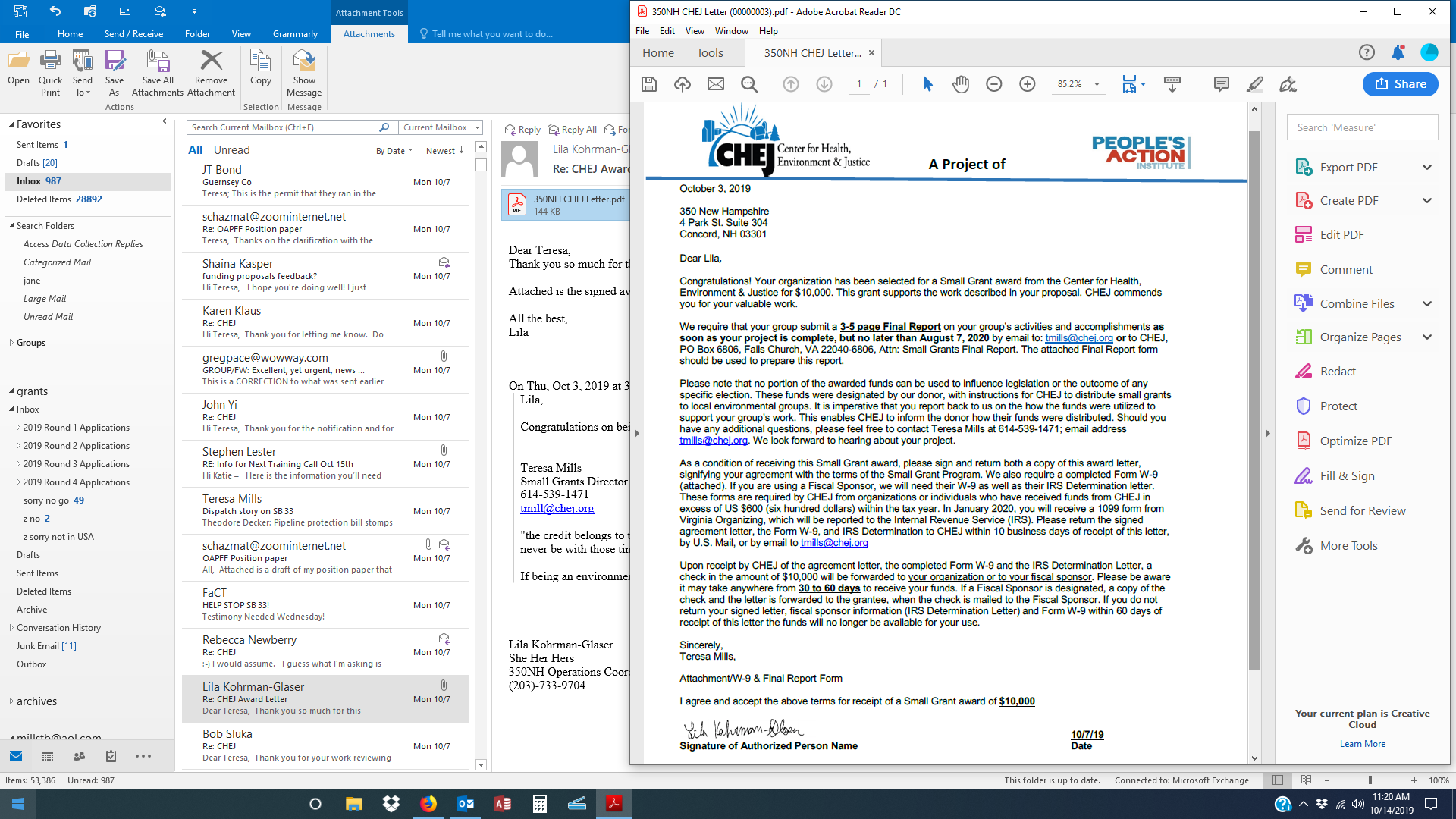 CHEJ Small Grants Program - 2020 R-2, Tier 1 Application Deadline July 17, 2020CHEJ has a Small Grants Program for grassroots groups working on environmental health and justice issues. Grassroots communities of color, low wealth, rural and urban groups are encouraged to apply.  If you are part of a coalition, each group in the coalition may apply as well as the coalition itself. This grant program will support projects that help groups move toward their goals by building leadership, increasing capacity, or by providing training and education. A priority of CHEJ’s Small Grants Program is to help grassroots community groups to build their capacity. The program is designed to reach people from low wealth communities and communities of color who are impacted by environmental harms. Please carefully read the guidelines and areas of interest before you apply. We recognize that we are operating in an unusual time because of the coronavirus and that this may impact your options for carrying out your work. The closer your project is to the focus of the Center for Health, Environment & Justice’s (CHEJ) programs, the better chance you have to succeed in securing funding. While CHEJ supports a wide range of issues, we have limited funds which are provided to support a specific focus. That doesn’t mean that your work outside this focus is less critical -- IT IS NOT. If you have questions about your project and if it meets the guidelines, please call and ask before you invest your valuable time in filling out the forms. We’ll give you an honest answer.CHEJ prioritizes community-based organizations aiming to have local, state and regional impact as the core of the health and environmental justice movement. CHEJ believes that no social change on behalf of the exploited comes without strong community-based organizations. Grant activities can include board development, membership outreach, and fundraising efforts. Project activities could also include meetings to develop an organizing/strategic plan, training leaders to go door-to-door, events, educational activities directly connected to your strategic plan, purchasing equipment for communications such as Zoom software, or general events done safely honoring social distancing.  Think about how to make project activities creative, productive, and strategic.  Although we believe that many efforts in the field are valuable in creating change, our resources are limited. Projects such as film production, community gardens, legal assistance, market campaigns, natural environment protection and food banks are not likely to be supported. We also do not fund individuals, national organizations, organizations outside the United States, or national campaigns (except local/statewide group-specific efforts that may fit into such a campaign). CHEJ’s program focuses on addressing environmental threats and associated public health harms. Small organizations and all volunteer groups with budgets under $50,000 click here or go to http://chej.org/chej-small-grants-program for an application and to read our grant guidelines. Grants available in this tier range from $1,000 to $5,000. If you are a grassroots group, but are not incorporated and do not have a bank account, you will need to find an organization that can accept the funds for your group, such as a faith-based organization or another non-profit who will serve as your “fiscal sponsor.” CONTINUE ON NEXT PAGEThe deadline for submitting your application is July 17, 2020. Applications should be submitted to CHEJ at the following grants@chej.org or you can send it by mail to CHEJ, P.O. Box 6806, Falls Church, VA 22046 (must be postmarked no later than July 17, 2020). If you have questions, feel free to give us a call at 614-539-1471 or send an email to Teresa Mills, tmills@chej.org.  Our small grants training call will be held on June 19, 2020 from 12-1 Eastern Standard Time.  Please watch for our announcement to register.  THANK YOU FOR YOUR INTERESTAPPLICATION BEGINS ON NEXT PAGETHIS COVER SHEET MUST BE COMPLETED FOR ALL REQUESTS FOR SUPPORTDate of Application __________________Current Annual Operating Budget   $________________     Year Founded: ___________Name of Organization: _____________________________________________________Address:  _______________________________________________________________City: ______________________________ State: ________________ Zip: ___________Mailing address if different from above: _______________________________________Ex/ Director: ____________________ E Mail: __________________________________Contact Person (if different than Director): ______________ E Mail __________________Phone 1: (_______) _________________     Phone2: (______) _____________________Website: _____________________________Facebook: __________________________Amount Requested:  $________________            Total Project Costs $_______________Project Name: ____________________________________________________________Purpose: (limit 50 words) ___________________________________________________________________________________________________________________________Project Goals: (limit 50 words) _______________________________________________________________________________________________________________________Fiscal Sponsor Name and contact information (if using one):  I CERTIFY, TO THE BEST OF MY KNOWLEDGE, THAT:The tax-exempt status of this Organization and/or our Fiscal Sponsor is still in effect,This Organization and/or our Fiscal Sponsor does not support or engage in any terrorist activity, andIf a grant is awarded to this Organization and/or our Fiscal Sponsor the proceeds of that grant will not be distributed to or used to benefit any organization or individual supporting or engaged in terrorism, or used for any unlawful purpose.This must be signed by the organization that will complete the project, not the Fiscal Sponsor.  Signature: _________________________________________________Print name and title: _________________________________________________CHEJ Small Grant Application - Tier 1 Organizations** ONLY use this application if your organization’s annual budget is under $50,000. **CHEJ’s Small Grants Program will fund projects that help groups move towards their goals by building leadership and/or building the group’s capacity by expanding community participation or strengthening the group (see application guidelines). We recognize that we are operating in an unusual time because of the coronavirus and that this may impact your options for carrying out your work.Grant activities can include:It is recommended that project activities be creative, effective and/or strategic. Grant awards in this tier range from $1,000 to $5,000 per group. The project must be completed and a final report submitted by April 16, 2021. Although we believe that many efforts in the field are valuable in creating change, our resources are limited. Projects we are not likely to fund:CONTINUTED ON NEXT PAGEPlease answer the following questions and submit a completed application of no more than three pages, plus the cover sheet and budget page (a total of 5 pages). Please do not use a 10 pitch font, 12 pitch is best. You are required to use the cover sheet and budget page provided as part of this application. Submit to CHEJ by July 17, 2020 at grants@chej.org, or you can send it by mail to CHEJ, P.O. Box 6806, Falls Church, VA 22046 (must be postmarked no later than July 17, 2020).   1) What issues are your group working on? How long has your group been working on these issues?  2) What are your group’s goals? Has your group had any achievements? If so, briefly describe.  3) Is your group led by people from an impacted community? How many members/people are involved in your group’s activities?4) Please describe your group’s proposed project. The project should build leadership and/or build your group’s capacity by expanding community participation or strengthening your group. Also include a short summary of your next steps after project completion. A small number of general support grants will be given.5) Is the issue your group is working on at a critical juncture?  Why would it be timely and helpful if your group received the funding for the proposed project? If your group is not incorporated and does not have a bank account, you will need to find a group that can accept the funds for your group, such as a church or other non-profit who will serve as a “fiscal sponsor” to accept the funds.  If your group is not incorporated and does not have a bank account, please provide the name and contact information of the fiscal sponsor for your group.  Applications due by: July 17, 2020. Please send your application form to CHEJ at grants@chej.org or by U.S. mail to P.O. Box 6806 Falls Church, VA 22046  (Must be postmarked on or before July 17, 2020).If you have questions about the grant application form or the grant process, please contact us at 614-539-1471 or tmills@chej.org Our small grants training call will be on June 17, from 12-1 Eastern Standard Time.  Please watch for our notice to register.  Please complete the following budget form for your projectCHEJ 2020 Small Grant Tier-1 Budget        Organization Name __________________________________   Grant Period ______________Applications due by: July 17, 2020 Please send your application form to CHEJ at grants@chej.org or by U.S. mail to P.O. Box 6806, Falls Church, VA 22046 (Must be postmarked on or before July 17, 2020). If you have questions about the grant application form or the grant process, please contact us at 614-539-1471 or by email at tmills@chej.org or grants@chej.org. Thank you for your interest.Board Development Membership Outreach Fundraising Efforts Meetings to develop organizing/strategic plans and events that are part of these plans.Training leaders to go door-to-door. Equipment for communications, such as to purchase Zoom software. Educational activities that are directly connected to your strategic plan.General events, done safely, honoring social distancing.   Film Production	Individuals   Community Gardens  National Organizations  Legal Assistance  Organizations Outside the United States  Natural Environmental Protections  Market Campaigns  Food Banks   National Campaigns (except local/statewide    group-specific efforts that fit into a campaign)   Environmental testing  Groups with an annual budget over one   million dollars  Legislative Lobbying Expenses for proposed project Project Budget Other Funding SourcesRequested from CHEJ PersonnelSalaries and Wages $Payroll Taxes$Benefits $Consultant fees $Total Personnel Expenses$OperationsRent$Utilities$Telecommunications$Postage$Printing and copying $Equipment $Supplies$Travel $Total Operations Expenses$EventsEvent Related Facility Space$Event Related Supplies $Event Related Travel $Total Event Expenses$TOTAL EXPENSES$ Revenue for this Project Grants/Contracts/Contributions $Government Local/State$Foundations$Corporations$Individuals$Membership Income $In-Kind Support $Other$Total Revenue $